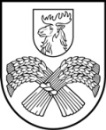 LATVIJAS REPUBLIKAJELGAVAS NOVADA PAŠVALDĪBAReģ. Nr. 90009118031, Pasta iela 37, Jelgava, LV-3001, LatvijaJELGAVAS NOVADA NEKLĀTIENES VIDUSSKOLAReģ. Nr. Izglītības iestāžu reģistrā 4515900863, NMR kods: 90009250525, Pasta iela 37, Jelgava, LV-3001, Latvija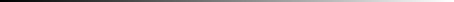 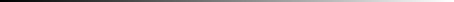 Tālrunis: 63084021, : 63022235, e-pasts: nvsk@jelgavasnovads.lv; www.nvsk.lvIEKŠĒJAIS NORMATĪVAIS AKTS Nr. 4.2.21. APSTIPRINUar direktores rīkojumu Nr. NVSK/1-9/21/24 no 23.09.2021. JELGAVAS NOVADA NEKLĀTIENES VIDUSSKOLAS IZGLĪTOJAMO PERSONAS DATU AIZSARDZĪBAS KĀRTĪBASaskaņā ar Vispārējās izglītības likuma 39 un 41.1 pantu,Fizisko personu datu aizsardzības likuma 8.nodaļas 25.panta 1.punktu,Ministru kabineta  noteikumu Nr.528 „Vispārējās izglītības iestāžu un profesionālās izglītības iestāžu pedagoģiskā procesa un eksaminācijas centru profesionālās kvalifikācijas ieguves organizēšanai obligāti nepieciešamā dokumentācija” no 10.08.2021.2.1.2., 2.7.2., 2.7.3., 2.7.7., 2.9., 2.10., 2.11., 2.12., 2.14. punktiem,Eiropas parlamenta un padomes regulas (ES) 2016/679 II nodaļas 6.panta 1.punkta a), c), e), f) apakšpunktiem (Pielikums Nr. 1)Vispārīgie jautājumiJelgavas novada Neklātienes vidusskolas (turpmāk tekstā – SKOLA) izglītojamo personas datu aizsardzības kārtība (turpmāk tekstā - KĀRTĪBA) nosaka SKOLAS izglītojamo personas datu aizsardzības ievērošanas noteikumus un nosacījumus likumīgai datu apstrādei SKOLĀ atbilstoši Fizisko personu datu aizsardzības likuma prasībām un citiem normatīvajiem aktiem. KĀRTĪBU apstiprina SKOLAS direktors. Grozījumus KĀRTĪBĀ var ierosināt SKOLAS administrācija, Pedagoģiskā padome, SKOLAS padome. Grozījumus KĀRTĪBĀ apstiprina SKOLAS direktors. SKOLAS rīcībā esošie izglītojamo personas dati tiek apstrādāti, lai izpildītu SKOLAS funkcijas.KĀRTĪBAS ievērošana attiecas uz visiem SKOLAS darbiniekiem, kuri saistīti ar SKOLAS funkciju nodrošināšanu un saskarsmi ar izglītojamo personas datiem.  SKOLA šī dokumenta izpratnē ir DATU PĀRZINIS.Datu kategorijas, kuras SKOLA apstrādā par izglītojamoSKOLA apstrādā šādas datu kategorijas par izglītojamo: identificējošā informācija (vārds, uzvārds, personas kods, dzimšanas dati) un kontaktinformācija (adrese un tālruņa numuri);izglītojamo raksturojošu informāciju, piem., tautība, valoda, dzimums, invaliditātes esamība u.c.;informāciju, kas ir nepieciešama, lai nodrošinātu izglītojamā drošību un aizsardzību SKOLĀ, piem., tiesas spriedumi, bāriņtiesas lēmumi u.c.;informāciju par izglītojamā veselības stāvokli, cik tālu tas skar spēju mācīties;informāciju par SKOLAS apmeklējumiem, piem., apmeklēto nodarbību skaits, kavēto nodarbību skaits;informāciju par iepriekšējām izglītības iestādēm;informāciju par sekmēm, piemēram, novērtējumi un sasniegumi, kā arī par pieteikumiem dalībai olimpiādēs un olimpiāžu rezultāti;informācija par uzvedību SKOLĀ;informāciju, kas ir nepieciešama mācību procesa nodrošināšanai, piem., audio vai video ieraksti;informāciju, kas nepieciešama audzināšanas procesa nodrošināšanai (audzinātāju telefonsarunas u.c. pedagogu sarunas un pieņemtie lēmumi saistībā ar mācību un audzināšanas darbu SKOLĀ un karjeras izvēlē).Mērķi, kādiem SKOLA izmanto izglītojamo personu datusIzglītojamā personas datu kategorijas apstrādā šādiem mērķiem:lai organizētu un nodrošinātu mācību un audzināšanas procesu, t.sk. uzraudzītu izglītojamo mācību priekšmetu apgūšanas progresu un izglītības vajadzības;lai izmantotu izglītojamo fotogrāfijas SKOLAS publikācijās, skolas tīmekļa vietnē.lai nodrošinātu:nepieciešamās obligātās dokumentācijas uzturēšanu elektroniskā veidā (E-klase), kā arī nodrošinātu SKOLAS saziņu ar izglītojamā likumisko pārstāvi un pašu izglītojamo;mācību grāmatu pieejamību SKOLAS bibliotēkā;interaktīvu mācību procesu mācību vidē MOODLE;izglītības procesa pārvaldības plānošanu, pētniecību un statistisko analīzi.Izglītojamo datu apstrādes pamatprincipiIkvienam SKOLAS izglītojamam ir tiesības uz savu personas datu aizsardzību. Personas datu apstrāde ir atļauta tikai SKOLAS likumisko funkciju īstenošanai, ja ir vismaz viens no šādiem nosacījumiem: ir datu subjekta (pilngadīga izglītojamā vai nepilngadīga izglītojamā likumiskā pārstāvja) piekrišana;datu apstrāde nepieciešama SKOLAI savu noteikto funkciju veikšanai (mācību un audzināšanas darbam); lai aizsargātu izglītojamā vitāli svarīgas intereses, tajā skaitā dzīvību un veselību; lai nodrošinātu sabiedrības interešu ievērošanu vai realizētu publiskās varas uzdevumus, kuru veikšanai izglītojamā personas dati ir nodoti SKOLAI; lai, ievērojot izglītojamā pamattiesības un brīvības, realizētu SKOLAS likumiskās intereses. Lai aizsargātu izglītojamā intereses, SKOLA nodrošina: godprātīgu un likumīgu personas datu apstrādi; personas datu apstrādi tikai atbilstoši paredzētajam mērķim un tam nepieciešamajā apjomā; tādu izglītojamo personas datu glabāšanas veidu, kas izglītojamo ļauj identificēt attiecīgā laikposmā, kurš nepārsniedz paredzētajam datu apstrādes mērķim noteikto laikposmu.Izglītojamo personas dati,kuri tiek nodoti trešajām personāmIzglītojamā personas datus SKOLA nepieciešamības gadījumā nodos šādām trešajām pusēm:Valsts izglītības informācijas sistēmai (VIIS);Valsts pārbaudījumu informācijas sistēmai (VPIS) valsts pārbaudījumu uzskaitei;E-klasei saskaņā ar pašvaldības noslēgtu līgumu;citai izglītības iestādei, uz kuru izglītojamais ir pārgājis;bērnu tiesības aizsardzības iestādēm (Sociālajam dienestam, Bāriņtiesai, Valsts bērnu tiesību aizsardzības inspekcijai), kad to nosaka normatīvie akti;Eiropas Sociālā fonda darbības programmas “Izaugsme un nodarbinātība” projekta Nr. 8.3.4.0/16/I/001 “Atbalsts priekšlaicīgas mācību pārtraukšanas samazināšanai” SAM: 8.3.4. “Samazināt priekšlaicīgu mācību pārtraukšanu, īstenojot preventīvus un intervences pasākumus” (“PuMPuRS”) SKOLAS koordinatoram, iesaistītajiem pedagogiem, reģionālajam koordinatoram. Ja turpmākajos gados tiks ieviesti jauni ES finansētie projekti, tad ar direktora rīkojumu tiks noteiktas personas, kurām tiks sniegta projektā iesaistīto izglītojamo personas dati.Pilngadīgo izglītojamo un nepilngadīgo izglītojamo pārstāvju tiesības un pienākumiPilngadīgajiem izglītojamajiem un nepilngadīgo izglītojamo pārstāvjiem ir šādas tiesības:ja par izglītojamo vai nepilngadīgā izglītojamā pārstāvi SKOLA apstrādā nepareizus/neprecīzus/neaktuālus personas datus, lūgt SKOLAI precizēt nepareizos/neprecīzos/neaktuālos personas datus;piekļūt izglītojamā personas datiem, proti, lūgt SKOLAI informāciju, kādus personas datus SKOLA apstrādā par izglītojamo vai nepilngadīgā izglītojamā pārstāvi;nodrošināt datu pārnesamību, proti, lūgt SKOLAI nosūtīt tās rīcībā esošos personas datus citai iestādei elektroniski. lūgt ierobežot izglītojamā vai nepilngadīgā izglītojamā pārstāvja personas datus noteiktos gadījumos, piemēram, norādot, ka SKOLA apstrādā neprecīzus personas datus. Tad SKOLA ierobežos personas datu apstrādi uz brīdi, kamēr pārbauda personas datu pareizību;vērsties ar sūdzību Datu valsts inspekcijā, ja uzskatāt, ka SKOLA pretlikumīgi apstrādā izglītojamo vai nepilngadīgo izglītojamo pārstāvja personas datus. Pilngadīgajiem izglītojamajiem un nepilngadīgo izglītojamo pārstāvjiem ir pienākums parakstīt piekrišanas apliecinājumu (skatīt pielikumu Nr. 2).NVSK: NORMATIVIE DOKUMENTI/NVSK_dati aizsardziba_2021Pielikums Nr. 1iekšējam normatīvajam aktam nr. 4.2.21. no 23.09.2021.EIROPAS PARLAMENTA UN PADOMES REGULA (ES) 2016/679(2016. gada 27. aprīlis)par fizisku personu aizsardzību attiecībā uz personas datu apstrādi un šādu datu brīvu apriti un ar ko atceļ Direktīvu 95/46/EK (Vispārīgā datu aizsardzības regula)(Dokuments attiecas uz EEZ)EIROPAS PARLAMENTS UN EIROPAS SAVIENĪBAS PADOME,ņemot vērā Līgumu par Eiropas Savienības darbību un jo īpaši tā 16. pantu,ņemot vērā Eiropas Komisijas priekšlikumu,pēc leģislatīvā akta projekta nosūtīšanas valstu parlamentiem,ņemot vērā Eiropas Ekonomikas un sociālo lietu komitejas atzinumu (1),ņemot vērā Reģionu komitejas atzinumu (2),saskaņā ar parasto likumdošanas procedūru (3),6. pantsApstrādes likumīgums1.   Apstrāde ir likumīga tikai tādā apmērā un tikai tad, ja ir piemērojams vismaz viens no turpmāk minētajiem pamatojumiem:Pirmās daļas f) apakšpunktu nepiemēro apstrādei, ko veic publiskas iestādes, pildot savus uzdevumus.Pielikums Nr. 2iekšējam normatīvajam aktam nr. 4.2.21. no 23.09.2021.PIEKRIŠANAS APLIECINĀJUMSsaistībā ar izglītojamo fotografēšanu, filmēšanu, vārda, uzvārda, sasniegumu un izstrādāto darbu publiskošanuJelgavas novada Neklātienes vidusskolā (turpmāk tekstā – SKOLA) tiek veikta izglītojamo fotografēšana un filmēšana SKOLAS mācību un audzināšanas procesa laikā, ārpusstundu pasākumos SKOLĀ un ārpus SKOLAS, lai uzkrātu informāciju un pierādījumus par mācību un audzināšanas darba norisi, popularizētu aktivitātes un sasniegumus, atzīmētu un godinātu izglītojamo sniegumu, veidotu informatīvus materiālus. Izglītojamā vārds un uzvārds, fotogrāfijas un filmas tiek publiskotas SKOLAS interneta vietnē www.nvsk.lv, SKOLAS sociālo tīklu profilos saskaņā ar Latvijas Republikas likumdošanu.Izglītojamo fotografēšana, filmēšana, personas datu apstrāde un publiskošana tiek veikta, saskaņojot ar SKOLAS administrāciju. SKOLAS izglītojamie tiek fotografēti un filmēti Jelgavas novada pašvaldības Izglītības pārvaldes un citu pašvaldības struktūrvienību un pašvaldības īstenoto projektu organizētajās aktivitātēs un pasākumos, fotogrāfijas tiek publiskotas minēto institūciju interneta vietnēs. SKOLAS, Jelgavas novada Izglītības pārvaldes un citu institūciju organizētajos konkursos, skatēs un citos pasākumos izstrādātie izglītojamo radošie darbi (vizuālie un vizuāli plastiskie, literārie, pētnieciskie u.c. darbi) var tikt publiskoti oriģinālā vai fotogrāfiju veidā SKOLĀ, organizatoru institūciju telpās vai interneta vietnēs.Personu dati, kas tiek apstrādāti:Papildu informācijaŠī piekrišana SKOLĀ ir spēkā uz visu izglītojamā mācību laiku.Piekrišanu var atsaukt, rakstiski informējot par to datu apstrādes pārzini – SKOLU.Iebildumu gadījumā par kādas konkrētas fotogrāfijas vai citas informācijas publiskošanu SKOLAS interneta vietnē pretenzija jānosūta uz vietnē norādīto adresi.Iepazinos, PIEKRĪTU:        datums__________           __________________________                                                          		  (pilngadīgā izglītojamā vai                                                                        nepilngadīgā likumiskā pārstāvja paraksts un atšifrējums)a)datu subjekts ir devis piekrišanu savu personas datu apstrādei vienam vai vairākiem konkrētiem nolūkiem;b)apstrāde ir vajadzīga līguma, kura līgumslēdzēja puse ir datu subjekts, izpildei vai pasākumu veikšanai pēc datu subjekta pieprasījuma pirms līguma noslēgšanas;c)apstrāde ir vajadzīga, lai izpildītu uz pārzini attiecināmu juridisku pienākumu;d)apstrāde ir vajadzīga, lai aizsargātu datu subjekta vai citas fiziskas personas vitālas intereses;e)apstrāde ir vajadzīga, lai izpildītu uzdevumu, ko veic sabiedrības interesēs vai īstenojot pārzinim likumīgi piešķirtās oficiālās pilnvaras;f)apstrāde ir vajadzīga pārziņa vai trešās personas leģitīmo interešu ievērošanai, izņemot, ja datu subjekta intereses vai pamattiesības un pamatbrīvības, kurām nepieciešama personas datu aizsardzība, ir svarīgākas par šādām interesēm, jo īpaši, ja datu subjekts ir bērns.Datu subjektsPersonu datiMērķisPamatojumsIzglītojamaisVārdsUzvārdsFaktiskā un deklarētā dzīves vietas adresePersonas kodsTālrunisE-pastsAktuāla informācijas atjaunošana Vienotās informācijas sistēmā, e-klasē, saziņai.MK 25.06.2019. noteikumi Nr. 276 “Valsts izglītības informācijas sistēmas noteikumi”              11. punkta 11.1., 11.2. un 11.3. apakšpunkts.MK 10.08.2021. noteikumi Nr. 528 „Vispārējās izglītības iestāžu un profesionālās izglītības iestāžu pedagoģiskā procesa un eksaminācijas centru profesionālās kvalifikācijas organizēšanai obligāti nepieciešamā dokumentāciju” 2.1.2. apakšpunkts.Nepilngadīgā izglītojamā vecāksVārdsUzvārdsTālrunisE-pastsSkolas saziņai ar vecākiem.MK 10.08.2021. noteikumi Nr. 528 „Vispārējās izglītības iestāžu un profesionālās izglītības iestāžu pedagoģiskā procesa un eksaminācijas centru profesionālās kvalifikācijas organizēšanai obligāti nepieciešamā dokumentāciju” 2.1.2. apakšpunkts.MK 25.06.2019. noteikumi Nr. 276 “Valsts izglītības informācijas sistēmas noteikumi”              11. punkta 11.1., 11.2. un 11.3. apakšpunkts.IzglītojamaisFotogrāfēšana vai video filmēšanas pasākumos.Skolas pasākumu organizēšanai.Vecāku piekrišanai.